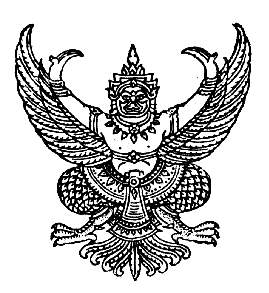 ประกาศเทศบาลตำบลร่มเมืองเรื่อง  เรียกประชุมสภาเทศบาลตำบลร่มเมือง  สมัยสามัญ สมัยที่ ๒ ประจำปี พ.ศ. ๒๕๖๓.........................................................               	ด้วยสภาเทศบาลตำบลร่มเมือง มีมติเมื่อคราวสมัยประชุมสภาเทศบาลตำบลร่มเมือง        สมัยสามัญ สมัยที่ ๑ ประจำปี พ.ศ. ๒๕๖๓ เมื่อวันที่ ๒๗ กุมภาพันธ์ ๒๕๖๓ โดยมีมติประชุมสภาได้กำหนดสมัยประชุมสามัญ สมัยที่ ๒ ประจำปี พ.ศ. ๒๕๖๓ ตั้งแต่วันที่ ๑  มิถุนายน ๒๕๖๓ มีกำหนดไม่เกิน ๓๐ วัน 		ดังนั้น อาศัยอำนาจตามความในมาตรา ๒๕ แห่งพระราชบัญญัติเทศบาล พ.ศ. ๒๔๙๖ แก้ไขเพิ่มเติม (ฉบับที่ ๑๔) พ.ศ. ๒๕๖๒  และตามระเบียบกระทรวงมหาดไทยว่าด้วยข้อบังคับการประชุมสภาท้องถิ่น พ.ศ. ๒๕๔๗  และแก้ไขเพิ่มเติม (ฉบับที่ ๒) พ.ศ. ๒๕๕๔ ข้อ ๒๒ จึงเรียกประชุมสภาเทศบาลตำบลร่มเมือง สมัยสามัญ สมัยที่ ๒ ประจำปี พ.ศ. ๒๕๖๓ ตั้งแต่วันที่ ๑ มิถุนายน  ๒๕๖๓  มีกำหนดไม่เกิน ๓๐ วัน		จึงประกาศมาเพื่อทราบโดยทั่วกัน			      ประกาศ  ณ  วันที่ ๑๒ พฤษภาคม  พ.ศ. ๒๕๖๓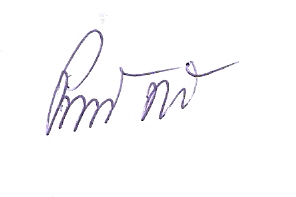                         (ลงชื่อ)                                                (นายปราถนา  ฤทธิเรือง)                                      ประธานสภาเทศบาลตำบลร่มเมืองd/อรอุษา /ประกาศสภา ทต./น ๑๘/ค ๐๖  